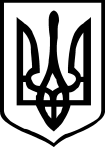 УКРАЇНАКОЛОМИЙСЬКА МІСЬКА РАДАВосьме демократичне скликання____________________________ сесіяР І Ш Е Н Н Явід ____________		м. Коломия 			№____________Розглянувши лист комунального некомерційного підприємства “Коломийський клініко-діагностичний центр” Коломийської міської ради  від  22 травня 2024 року № 143, керуючись статутом підприємства, Господарським кодексом України,  Законом України «Про місцеве самоврядування в Україні», міська радав и р і ш и л а :1. Надати     згоду    комунальному    некомерційному        підприємству «Коломийський   клініко-діагностичний  центр»   Коломийської    міської  ради      на   списання  матеріальних  цінностей,  які   повністю  амортизовані,    фізично зношені   і  непридатні   для  подальшого   використання   згідно   з    переліком (додається).2. Комунальному   некомерційному   підприємству           «Коломийський клініко-діагностичний центр»  Коломийської  міської  ради  (Віталій ГУРНИК) оформити належним чином списання матеріальних цінностей.3. Організацію виконання  рішення покласти на міського голову Богдана СТАНІСЛАВСЬКОГО.         4. Контроль  за  виконанням  рішення  доручити  постійній  комісії     зпитань бюджету, інвестицій соціально-економічного розвитку та зовнішньо-економічних відносин (Ігор КОСТЮК) та постійній комісії з питань освіти, культури, спорту, інформаційної та молодіжної політики, соціального захисту, охорони здоров´я, гендерної політики, депутатської діяльності, етики, регламенту, захисту прав людини та правопорядку (Ростислав ПЕТРУНЯК).Міський голова                                                     Богдан СТАНІСЛАВСЬКИЙДОДАТОКдо рішення міської радивід __________№______Перелік основних засобів та матеріальних цінностей, які підлягають списанню по комунальному некомерційному підприємству «Коломийський клініко-діагностичний центр» Коломийської міської радиМіський голова 					       					  Богдан СТАНІСЛАВСЬКИЙПро надання згоди комунальному некомерційному підприємству “Коломийський клініко-діагностичний центр” Коломийської міської ради  на списання матеріальних цінностей№з\пНайменування Інвентарний номеррахунокОдиниці виміруКількість, од.Первісна вартість, грн.Знос, грн.станом на 01.05.2024рокуЗалишкова вартість, грн.станом на 01.05.2024рокуРік випуску123456789101Опромінювач бактерицидний11210140112шт41833,651833,650,0020112Холодоелементи 11260704112шт254,2554,250,0020103Сумка холодильник11260756112шт2390,00390,000,0020114Тонометр 11261021112шт119,5019,500,0020105Штативи для тривалих вливань11260702112шт1152,00152,000,0020106Пульсоксиметр ВМ-1000В11210286112шт1980,00980,000,0020197Пральна машина Веко11260933112шт15550,005550,000,0020168Котел 10630083106шт11257,001257,000,0020079Джерело безперебійного живлення010480129104шт11066,001066,000,00201310Дозатор настінний11260796112шт21026,661026,660,00201111Дозатор настінний11210138112шт21075,181075,180,00201112Гігрометр11260793112шт150,0050,000,00200713Гігрометр11260793112шт152,0052,000,00200714Дозатор одноканальний 11210338112шт12380,002380,000,00202315Рефрактометр 11260259112шт1111,00111,000,00200716Візок Сан-мед.для збору медичного сміття та білизништ2666,00666,000,00201417Мішок для збору білизни 120л.11210152112шт3708,02708,020,00201418Занав. тюлевішт20180,00180,000,00200419Куртки медичнішт1020,0020,000,00200720Полотенця вафельнішт50 113,20113,200,00200221Полотенця махровішт30240,00240,000,00200222Простині дор.шт14154,00154,000,00200223Рушники вафельнішт27624,00624,000,00200224Рушники махровішт19888,00888,000,00200225Халати медичнішт7016964,0016964,000,00200226Халати теплішт318,0018,000,00200227Шапочки медичнішт880,0080,000,00200228Матраци ватнішт17782,00782,000,00200029Наволочки на подушкишт240,0040,000,00200030Одіяла ватнішт2180,00180,000,00200031Полотенця вафельнішт624,2724,270,00200232Полотенця махровішт1296,0096,000,00200233Рушники вафельнішт30720,00720,000,00200234Рушники махровішт20800,00800,000,00200235Халати медичнішт202042,002042,000,002005Разом:Разом:Разом:Разом:38741336,7341336,73